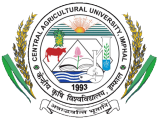 अधिष्ठाताकार्यालयOFFICE OF THE DEANपशुचिकित्साएवंपशुपालनबिज्ञानमहाविद्यालय, केंद्रीयकृषिविश्वविद्यालय,
COLLEGE OF VETERINARY SCIENCES AND ANIMAL HUSBANDRYCENTRAL AGRICULTURAL UNIVERSITYजलुकी, पेरेन, नागालैंड- 797110JALUKIE-797110, PEREN, NAGALANDE-mail:covsccaujalukie@yahoo.com__________________________________________________________________________________No: CAU/COVSc.Jlk/ARC/2024-25/					Dated: 22/05/2024NOTICE FOR EXPRESSION OF INTEREST 	This college is going to procure Laboratory consumables like Chemicals/Glass wares/ Plastic wares & Genome sequencing service etc. under Rate Contract for the FY 2024-25. All the interested firms to execute Rate Contract for the FY 2024-25 with this college are hereby requested to send their proposal offering maximum discount along with price list/catalogue and name of the local authorized dealer/agent to the office of the undersigned through email (spocovscjlk@gmail.com) or by post by 11thJune, 2024 positively. Interested parties may download the details from www.cau.ac.in. (I. Shakuntala)       Dean